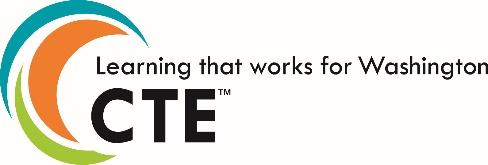 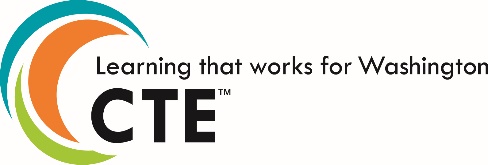 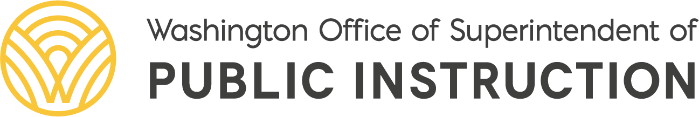 Statewide Framework Document for: 110201 Computer ProgrammingStandards may be added to this document prior to submission but may not be removed from the framework to meet state credit equivalency requirements. Performance assessments may be developed at the local level. In order to earn state approval, performance assessments must be submitted within this framework. This course is eligible for 1 credit of science. The Washington State Science Standards performance expectations for high school blend core ideas (Disciplinary Core Ideas, or DCIs) with scientific and engineering practices (SEPs) and crosscutting concepts (CCCs) to support students in developing usable knowledge that can be applied across the science disciplines. These courses are to be taught in a three-dimensional manner. The details about each performance expectation can be found at Next Generation Science Standards.  School District NameSchool District NameSchool District NameCourse Title: Computer Programming Course Title: Computer Programming Total Framework Hours:  180 CIP Code: 110201 Exploratory    Preparatory	Date Last Modified:  December 29, 2020Career Cluster:    Information TechnologyCareer Cluster:    Information TechnologyCluster Pathway:   Programming and Software Development                                       Course Summary: This course focuses on the general writing and implementation of generic and customized programs to drive operating systems. The course generally prepares individuals to apply the methods and procedures of software design and programming to software installation and maintenance. Instruction includes software design, low- and high-level languages and program writing; program customization and linking; prototype testing; troubleshooting; and related aspects of operating systems and networks.Course Summary: This course focuses on the general writing and implementation of generic and customized programs to drive operating systems. The course generally prepares individuals to apply the methods and procedures of software design and programming to software installation and maintenance. Instruction includes software design, low- and high-level languages and program writing; program customization and linking; prototype testing; troubleshooting; and related aspects of operating systems and networks.Course Summary: This course focuses on the general writing and implementation of generic and customized programs to drive operating systems. The course generally prepares individuals to apply the methods and procedures of software design and programming to software installation and maintenance. Instruction includes software design, low- and high-level languages and program writing; program customization and linking; prototype testing; troubleshooting; and related aspects of operating systems and networks.Eligible for Equivalent Credit in:  Math     ScienceEligible for Equivalent Credit in:  Math     ScienceTotal Number of Units:  4Unit 1:  GraphicsUnit 1:  GraphicsUnit 1:  GraphicsUnit 1:  GraphicsTotal Learning Hours for Unit:  45Performance Assessments: (Districts to complete for each unit)Example assessments for this unit include:AlgorithmsData StructuresObjects, Methods, and AbstractionsFor Science equivalency, assessments must have a scientific focus. Science content from the following resources could be included in assessments: NASA, HOAA, CDC, Dept. of Fish & Wildlife, and Dept. of Ecology.Performance Assessments: (Districts to complete for each unit)Example assessments for this unit include:AlgorithmsData StructuresObjects, Methods, and AbstractionsFor Science equivalency, assessments must have a scientific focus. Science content from the following resources could be included in assessments: NASA, HOAA, CDC, Dept. of Fish & Wildlife, and Dept. of Ecology.Performance Assessments: (Districts to complete for each unit)Example assessments for this unit include:AlgorithmsData StructuresObjects, Methods, and AbstractionsFor Science equivalency, assessments must have a scientific focus. Science content from the following resources could be included in assessments: NASA, HOAA, CDC, Dept. of Fish & Wildlife, and Dept. of Ecology.Performance Assessments: (Districts to complete for each unit)Example assessments for this unit include:AlgorithmsData StructuresObjects, Methods, and AbstractionsFor Science equivalency, assessments must have a scientific focus. Science content from the following resources could be included in assessments: NASA, HOAA, CDC, Dept. of Fish & Wildlife, and Dept. of Ecology.Performance Assessments: (Districts to complete for each unit)Example assessments for this unit include:AlgorithmsData StructuresObjects, Methods, and AbstractionsFor Science equivalency, assessments must have a scientific focus. Science content from the following resources could be included in assessments: NASA, HOAA, CDC, Dept. of Fish & Wildlife, and Dept. of Ecology.Leadership Alignment: (Districts to complete for each unit)Leadership alignment must include a unit specific project/activity that aligns with the 21st Century Leadership Skills. Example: Students will demonstrate the ability to communicate clearly through their group project presentation.Leadership Alignment: (Districts to complete for each unit)Leadership alignment must include a unit specific project/activity that aligns with the 21st Century Leadership Skills. Example: Students will demonstrate the ability to communicate clearly through their group project presentation.Leadership Alignment: (Districts to complete for each unit)Leadership alignment must include a unit specific project/activity that aligns with the 21st Century Leadership Skills. Example: Students will demonstrate the ability to communicate clearly through their group project presentation.Leadership Alignment: (Districts to complete for each unit)Leadership alignment must include a unit specific project/activity that aligns with the 21st Century Leadership Skills. Example: Students will demonstrate the ability to communicate clearly through their group project presentation.Leadership Alignment: (Districts to complete for each unit)Leadership alignment must include a unit specific project/activity that aligns with the 21st Century Leadership Skills. Example: Students will demonstrate the ability to communicate clearly through their group project presentation.Industry Standards and/or Competencies:Computer Science Teachers Association Standards - Computer Science Concepts and Practices:Collaboration3. Evaluate programs written by others for readability and usability.Computing Practice and Programming1. Use advanced tools to create digital artifacts (e.g., web design, animation, video, multimedia).6. Anticipate future careers and the technologies that will exist.Computers and Communications DevicesIdentify and select the most appropriate file format based on trade-offs (e.g., accuracy, speed, ease of manipulation).Describe the issues that impact network functionality (e.g., latency, bandwidth, firewalls, server capability).Community, Global, and Ethical Impacts1. Demonstrate ethical use of modern communication media and devices.5. Identify laws and regulations that impact the development and use of software. 7. Differentiate among open source, freeware, and proprietary software licenses and their applicability to different types of software.   Industry Standards and/or Competencies:Computer Science Teachers Association Standards - Computer Science Concepts and Practices:Collaboration3. Evaluate programs written by others for readability and usability.Computing Practice and Programming1. Use advanced tools to create digital artifacts (e.g., web design, animation, video, multimedia).6. Anticipate future careers and the technologies that will exist.Computers and Communications DevicesIdentify and select the most appropriate file format based on trade-offs (e.g., accuracy, speed, ease of manipulation).Describe the issues that impact network functionality (e.g., latency, bandwidth, firewalls, server capability).Community, Global, and Ethical Impacts1. Demonstrate ethical use of modern communication media and devices.5. Identify laws and regulations that impact the development and use of software. 7. Differentiate among open source, freeware, and proprietary software licenses and their applicability to different types of software.   Industry Standards and/or Competencies:Computer Science Teachers Association Standards - Computer Science Concepts and Practices:Collaboration3. Evaluate programs written by others for readability and usability.Computing Practice and Programming1. Use advanced tools to create digital artifacts (e.g., web design, animation, video, multimedia).6. Anticipate future careers and the technologies that will exist.Computers and Communications DevicesIdentify and select the most appropriate file format based on trade-offs (e.g., accuracy, speed, ease of manipulation).Describe the issues that impact network functionality (e.g., latency, bandwidth, firewalls, server capability).Community, Global, and Ethical Impacts1. Demonstrate ethical use of modern communication media and devices.5. Identify laws and regulations that impact the development and use of software. 7. Differentiate among open source, freeware, and proprietary software licenses and their applicability to different types of software.   Industry Standards and/or Competencies:Computer Science Teachers Association Standards - Computer Science Concepts and Practices:Collaboration3. Evaluate programs written by others for readability and usability.Computing Practice and Programming1. Use advanced tools to create digital artifacts (e.g., web design, animation, video, multimedia).6. Anticipate future careers and the technologies that will exist.Computers and Communications DevicesIdentify and select the most appropriate file format based on trade-offs (e.g., accuracy, speed, ease of manipulation).Describe the issues that impact network functionality (e.g., latency, bandwidth, firewalls, server capability).Community, Global, and Ethical Impacts1. Demonstrate ethical use of modern communication media and devices.5. Identify laws and regulations that impact the development and use of software. 7. Differentiate among open source, freeware, and proprietary software licenses and their applicability to different types of software.   Industry Standards and/or Competencies:Computer Science Teachers Association Standards - Computer Science Concepts and Practices:Collaboration3. Evaluate programs written by others for readability and usability.Computing Practice and Programming1. Use advanced tools to create digital artifacts (e.g., web design, animation, video, multimedia).6. Anticipate future careers and the technologies that will exist.Computers and Communications DevicesIdentify and select the most appropriate file format based on trade-offs (e.g., accuracy, speed, ease of manipulation).Describe the issues that impact network functionality (e.g., latency, bandwidth, firewalls, server capability).Community, Global, and Ethical Impacts1. Demonstrate ethical use of modern communication media and devices.5. Identify laws and regulations that impact the development and use of software. 7. Differentiate among open source, freeware, and proprietary software licenses and their applicability to different types of software.   Aligned Washington State Academic StandardsAligned Washington State Academic StandardsAligned Washington State Academic StandardsAligned Washington State Academic StandardsAligned Washington State Academic StandardsScienceWashington Science Standards (Next Generation Science Standards):Science and Engineering Practices (SEPs), Disciplinary Core Ideas (DCIs), and Crosscutting Concepts (CCCs):The local district must list one or more projects to be completed in this unit that will cumulatively address all of the following additional SEPs, DCIs, and CCCs.HS-LS2-1 - Use mathematical and/or computational representations to support explanations of factors that affect carrying capacity of ecosystems at different scales.HS-ESS3-1 - Construct an explanation based on evidence for how the availability of natural resources, occurrence of natural hazards, and changes in climate have influenced human activityHS-ESS3-2 - Evaluate competing design solutions for developing, managing, and utilizing energy and mineral resources based on cost-benefit ratiosWashington Science Standards (Next Generation Science Standards):Science and Engineering Practices (SEPs), Disciplinary Core Ideas (DCIs), and Crosscutting Concepts (CCCs):The local district must list one or more projects to be completed in this unit that will cumulatively address all of the following additional SEPs, DCIs, and CCCs.HS-LS2-1 - Use mathematical and/or computational representations to support explanations of factors that affect carrying capacity of ecosystems at different scales.HS-ESS3-1 - Construct an explanation based on evidence for how the availability of natural resources, occurrence of natural hazards, and changes in climate have influenced human activityHS-ESS3-2 - Evaluate competing design solutions for developing, managing, and utilizing energy and mineral resources based on cost-benefit ratiosWashington Science Standards (Next Generation Science Standards):Science and Engineering Practices (SEPs), Disciplinary Core Ideas (DCIs), and Crosscutting Concepts (CCCs):The local district must list one or more projects to be completed in this unit that will cumulatively address all of the following additional SEPs, DCIs, and CCCs.HS-LS2-1 - Use mathematical and/or computational representations to support explanations of factors that affect carrying capacity of ecosystems at different scales.HS-ESS3-1 - Construct an explanation based on evidence for how the availability of natural resources, occurrence of natural hazards, and changes in climate have influenced human activityHS-ESS3-2 - Evaluate competing design solutions for developing, managing, and utilizing energy and mineral resources based on cost-benefit ratiosWashington Science Standards (Next Generation Science Standards):Science and Engineering Practices (SEPs), Disciplinary Core Ideas (DCIs), and Crosscutting Concepts (CCCs):The local district must list one or more projects to be completed in this unit that will cumulatively address all of the following additional SEPs, DCIs, and CCCs.HS-LS2-1 - Use mathematical and/or computational representations to support explanations of factors that affect carrying capacity of ecosystems at different scales.HS-ESS3-1 - Construct an explanation based on evidence for how the availability of natural resources, occurrence of natural hazards, and changes in climate have influenced human activityHS-ESS3-2 - Evaluate competing design solutions for developing, managing, and utilizing energy and mineral resources based on cost-benefit ratiosScience and Engineering PracticeScience and Engineering PracticeDisciplinary Core IdeaCrosscutting ConceptCrosscutting ConceptObtaining, Evaluating, and CommunicatingInformationObtaining, Evaluating, and CommunicatingInformationETS1B: Developing Possible SolutionsCause and EffectCause and EffectUnit 2:  The WebUnit 2:  The WebUnit 2:  The WebUnit 2:  The WebTotal Learning Hours for Unit:  45Performance Assessments: (Districts to complete for each unit)Example assessments for this unit include:The Internet and The WebShopping and Social Networking on the WebSecurity and CryptographyFor Science equivalency, assessments must have a scientific focus. Science content from the following resources could be included in assessments: NASA, NOAA, CDC, Dept. of Fish & Wildlife, and Dept. of Ecology.Performance Assessments: (Districts to complete for each unit)Example assessments for this unit include:The Internet and The WebShopping and Social Networking on the WebSecurity and CryptographyFor Science equivalency, assessments must have a scientific focus. Science content from the following resources could be included in assessments: NASA, NOAA, CDC, Dept. of Fish & Wildlife, and Dept. of Ecology.Performance Assessments: (Districts to complete for each unit)Example assessments for this unit include:The Internet and The WebShopping and Social Networking on the WebSecurity and CryptographyFor Science equivalency, assessments must have a scientific focus. Science content from the following resources could be included in assessments: NASA, NOAA, CDC, Dept. of Fish & Wildlife, and Dept. of Ecology.Performance Assessments: (Districts to complete for each unit)Example assessments for this unit include:The Internet and The WebShopping and Social Networking on the WebSecurity and CryptographyFor Science equivalency, assessments must have a scientific focus. Science content from the following resources could be included in assessments: NASA, NOAA, CDC, Dept. of Fish & Wildlife, and Dept. of Ecology.Performance Assessments: (Districts to complete for each unit)Example assessments for this unit include:The Internet and The WebShopping and Social Networking on the WebSecurity and CryptographyFor Science equivalency, assessments must have a scientific focus. Science content from the following resources could be included in assessments: NASA, NOAA, CDC, Dept. of Fish & Wildlife, and Dept. of Ecology.Leadership Alignment: (Districts to complete for each unit)Leadership alignment must include a unit specific project/activity that aligns with the 21st Century Leadership Skills. Example: Students will demonstrate the ability to communicate clearly through their group project presentation.Leadership Alignment: (Districts to complete for each unit)Leadership alignment must include a unit specific project/activity that aligns with the 21st Century Leadership Skills. Example: Students will demonstrate the ability to communicate clearly through their group project presentation.Leadership Alignment: (Districts to complete for each unit)Leadership alignment must include a unit specific project/activity that aligns with the 21st Century Leadership Skills. Example: Students will demonstrate the ability to communicate clearly through their group project presentation.Leadership Alignment: (Districts to complete for each unit)Leadership alignment must include a unit specific project/activity that aligns with the 21st Century Leadership Skills. Example: Students will demonstrate the ability to communicate clearly through their group project presentation.Leadership Alignment: (Districts to complete for each unit)Leadership alignment must include a unit specific project/activity that aligns with the 21st Century Leadership Skills. Example: Students will demonstrate the ability to communicate clearly through their group project presentation.Industry Standards and/or Competencies:Computer Science Teachers Association Standards - Computer Science Concepts and Practices:Collaboration1. Use project collaboration tools, version control systems, and Integrated Development Environments (IDEs) while working on a collaborative software project.3. Evaluate programs written by others for readability and usability.Computing Practice and Programming1. Use advanced tools to create digital artifacts (e.g., web design, animation, video, multimedia).Classify programming languages based on their level and application domain.Explore principles of system design in scaling, efficiency, and security.6. Anticipate future careers and the technologies that will exist.8. Deploy various data collection techniques for different types of problems.Computers and Communications Devices1. Discuss the impact of modifications on the functionality of application programs.Identify and select the most appropriate file format based on trade-offs (e.g., accuracy, speed, ease of manipulation).Describe the issues that impact network functionality (e.g., latency, bandwidth, firewalls, server capability).Community, Global, and Ethical Impacts1. Demonstrate ethical use of modern communication media and devices.Summarize how computation has revolutionized the way people build real and virtual organizations and infrastructures.Identify laws and regulations that impact the development and use of software.Analyze the impact of government regulation on privacy and security.Differentiate among open source, freeware, and proprietary software licenses and their applicability to different types of software.Relate issues of equity, access, and power to the distribution of computing resources in a global society. Industry Standards and/or Competencies:Computer Science Teachers Association Standards - Computer Science Concepts and Practices:Collaboration1. Use project collaboration tools, version control systems, and Integrated Development Environments (IDEs) while working on a collaborative software project.3. Evaluate programs written by others for readability and usability.Computing Practice and Programming1. Use advanced tools to create digital artifacts (e.g., web design, animation, video, multimedia).Classify programming languages based on their level and application domain.Explore principles of system design in scaling, efficiency, and security.6. Anticipate future careers and the technologies that will exist.8. Deploy various data collection techniques for different types of problems.Computers and Communications Devices1. Discuss the impact of modifications on the functionality of application programs.Identify and select the most appropriate file format based on trade-offs (e.g., accuracy, speed, ease of manipulation).Describe the issues that impact network functionality (e.g., latency, bandwidth, firewalls, server capability).Community, Global, and Ethical Impacts1. Demonstrate ethical use of modern communication media and devices.Summarize how computation has revolutionized the way people build real and virtual organizations and infrastructures.Identify laws and regulations that impact the development and use of software.Analyze the impact of government regulation on privacy and security.Differentiate among open source, freeware, and proprietary software licenses and their applicability to different types of software.Relate issues of equity, access, and power to the distribution of computing resources in a global society. Industry Standards and/or Competencies:Computer Science Teachers Association Standards - Computer Science Concepts and Practices:Collaboration1. Use project collaboration tools, version control systems, and Integrated Development Environments (IDEs) while working on a collaborative software project.3. Evaluate programs written by others for readability and usability.Computing Practice and Programming1. Use advanced tools to create digital artifacts (e.g., web design, animation, video, multimedia).Classify programming languages based on their level and application domain.Explore principles of system design in scaling, efficiency, and security.6. Anticipate future careers and the technologies that will exist.8. Deploy various data collection techniques for different types of problems.Computers and Communications Devices1. Discuss the impact of modifications on the functionality of application programs.Identify and select the most appropriate file format based on trade-offs (e.g., accuracy, speed, ease of manipulation).Describe the issues that impact network functionality (e.g., latency, bandwidth, firewalls, server capability).Community, Global, and Ethical Impacts1. Demonstrate ethical use of modern communication media and devices.Summarize how computation has revolutionized the way people build real and virtual organizations and infrastructures.Identify laws and regulations that impact the development and use of software.Analyze the impact of government regulation on privacy and security.Differentiate among open source, freeware, and proprietary software licenses and their applicability to different types of software.Relate issues of equity, access, and power to the distribution of computing resources in a global society. Industry Standards and/or Competencies:Computer Science Teachers Association Standards - Computer Science Concepts and Practices:Collaboration1. Use project collaboration tools, version control systems, and Integrated Development Environments (IDEs) while working on a collaborative software project.3. Evaluate programs written by others for readability and usability.Computing Practice and Programming1. Use advanced tools to create digital artifacts (e.g., web design, animation, video, multimedia).Classify programming languages based on their level and application domain.Explore principles of system design in scaling, efficiency, and security.6. Anticipate future careers and the technologies that will exist.8. Deploy various data collection techniques for different types of problems.Computers and Communications Devices1. Discuss the impact of modifications on the functionality of application programs.Identify and select the most appropriate file format based on trade-offs (e.g., accuracy, speed, ease of manipulation).Describe the issues that impact network functionality (e.g., latency, bandwidth, firewalls, server capability).Community, Global, and Ethical Impacts1. Demonstrate ethical use of modern communication media and devices.Summarize how computation has revolutionized the way people build real and virtual organizations and infrastructures.Identify laws and regulations that impact the development and use of software.Analyze the impact of government regulation on privacy and security.Differentiate among open source, freeware, and proprietary software licenses and their applicability to different types of software.Relate issues of equity, access, and power to the distribution of computing resources in a global society. Industry Standards and/or Competencies:Computer Science Teachers Association Standards - Computer Science Concepts and Practices:Collaboration1. Use project collaboration tools, version control systems, and Integrated Development Environments (IDEs) while working on a collaborative software project.3. Evaluate programs written by others for readability and usability.Computing Practice and Programming1. Use advanced tools to create digital artifacts (e.g., web design, animation, video, multimedia).Classify programming languages based on their level and application domain.Explore principles of system design in scaling, efficiency, and security.6. Anticipate future careers and the technologies that will exist.8. Deploy various data collection techniques for different types of problems.Computers and Communications Devices1. Discuss the impact of modifications on the functionality of application programs.Identify and select the most appropriate file format based on trade-offs (e.g., accuracy, speed, ease of manipulation).Describe the issues that impact network functionality (e.g., latency, bandwidth, firewalls, server capability).Community, Global, and Ethical Impacts1. Demonstrate ethical use of modern communication media and devices.Summarize how computation has revolutionized the way people build real and virtual organizations and infrastructures.Identify laws and regulations that impact the development and use of software.Analyze the impact of government regulation on privacy and security.Differentiate among open source, freeware, and proprietary software licenses and their applicability to different types of software.Relate issues of equity, access, and power to the distribution of computing resources in a global society. Aligned Washington State Academic StandardsAligned Washington State Academic StandardsAligned Washington State Academic StandardsAligned Washington State Academic StandardsAligned Washington State Academic StandardsScienceWashington Science Standards (Next Generation Science Standards):Science and Engineering Practices (SEPs), Disciplinary Core Ideas (DCIs), and Crosscutting Concepts (CCCs):The local district must list one or more projects to be completed in this unit that will cumulatively address all of the following additional SEPs, DCIs, and CCCs.Washington Science Standards (Next Generation Science Standards):Science and Engineering Practices (SEPs), Disciplinary Core Ideas (DCIs), and Crosscutting Concepts (CCCs):The local district must list one or more projects to be completed in this unit that will cumulatively address all of the following additional SEPs, DCIs, and CCCs.Washington Science Standards (Next Generation Science Standards):Science and Engineering Practices (SEPs), Disciplinary Core Ideas (DCIs), and Crosscutting Concepts (CCCs):The local district must list one or more projects to be completed in this unit that will cumulatively address all of the following additional SEPs, DCIs, and CCCs.Washington Science Standards (Next Generation Science Standards):Science and Engineering Practices (SEPs), Disciplinary Core Ideas (DCIs), and Crosscutting Concepts (CCCs):The local district must list one or more projects to be completed in this unit that will cumulatively address all of the following additional SEPs, DCIs, and CCCs.Science and Engineering PracticeScience and Engineering PracticeDisciplinary Core IdeaCrosscutting ConceptCrosscutting ConceptAnalyzing and Interpreting DataAnalyzing and Interpreting DataLS1D: Information ProcessingPatternsPatternsAsking Questions and Defining ProblemsAsking Questions and Defining ProblemsETS1A: Defining and Delimiting an EngineeringProblemSystems and System ModelsSystems and System ModelsAsking Questions and Defining ProblemsAsking Questions and Defining ProblemsLS1D: Information ProcessingPatternsPatternsAnalyzing and Interpreting DataAnalyzing and Interpreting DataETS1B: Developing Possible SolutionsAsking Questions and Defining ProblemsAsking Questions and Defining ProblemsLS1A: Structure and FunctionAsking Questions and Defining ProblemsAsking Questions and Defining ProblemsLS2D: Social Interactions and Group BehaviorConstructing Explanations and Designing SolutionsConstructing Explanations and Designing SolutionsLS2D: Social Interactions and Group BehaviorDeveloping and Using ModelsDeveloping and Using ModelsETS1B: Developing Possible SolutionsDeveloping and Using ModelsDeveloping and Using ModelsLS1D: Information ProcessingObtaining, Evaluating, and Communicating InformationObtaining, Evaluating, and Communicating InformationETS1B: Developing Possible SolutionsPlanning and Carrying Out InvestigationsPlanning and Carrying Out InvestigationsETS1C: Optimizing the Design SolutionUnit 3: Data Mining  Unit 3: Data Mining  Unit 3: Data Mining  Unit 3: Data Mining  Total Learning Hours for Unit:  45Performance Assessments: (Districts to complete for each unit)Example assessments for this unit include:Visualizing Data and Discovering KnowledgeInventing Android AppsDeoxyribonucleic Acid (DNA) Off the Chain- The Human Genome project is an amazing technological program that couldn’t be done without the help of computers. In this task, students write a short program that helps them to conduct basic analyses on the building blocks (nucleotides) of DNA for any string of DNA. After starting small with some sample input files, students demonstrate they can handle input data for longer DNA strings from the National Center for Biotechnology Information.For science equivalency, assessments must have a scientific focus. Science content from the following resources could be included in assessments: NASA, NOAA, CDC, Dept. of Fish & Wildlife, and Dept. of Ecology.Performance Assessments: (Districts to complete for each unit)Example assessments for this unit include:Visualizing Data and Discovering KnowledgeInventing Android AppsDeoxyribonucleic Acid (DNA) Off the Chain- The Human Genome project is an amazing technological program that couldn’t be done without the help of computers. In this task, students write a short program that helps them to conduct basic analyses on the building blocks (nucleotides) of DNA for any string of DNA. After starting small with some sample input files, students demonstrate they can handle input data for longer DNA strings from the National Center for Biotechnology Information.For science equivalency, assessments must have a scientific focus. Science content from the following resources could be included in assessments: NASA, NOAA, CDC, Dept. of Fish & Wildlife, and Dept. of Ecology.Performance Assessments: (Districts to complete for each unit)Example assessments for this unit include:Visualizing Data and Discovering KnowledgeInventing Android AppsDeoxyribonucleic Acid (DNA) Off the Chain- The Human Genome project is an amazing technological program that couldn’t be done without the help of computers. In this task, students write a short program that helps them to conduct basic analyses on the building blocks (nucleotides) of DNA for any string of DNA. After starting small with some sample input files, students demonstrate they can handle input data for longer DNA strings from the National Center for Biotechnology Information.For science equivalency, assessments must have a scientific focus. Science content from the following resources could be included in assessments: NASA, NOAA, CDC, Dept. of Fish & Wildlife, and Dept. of Ecology.Performance Assessments: (Districts to complete for each unit)Example assessments for this unit include:Visualizing Data and Discovering KnowledgeInventing Android AppsDeoxyribonucleic Acid (DNA) Off the Chain- The Human Genome project is an amazing technological program that couldn’t be done without the help of computers. In this task, students write a short program that helps them to conduct basic analyses on the building blocks (nucleotides) of DNA for any string of DNA. After starting small with some sample input files, students demonstrate they can handle input data for longer DNA strings from the National Center for Biotechnology Information.For science equivalency, assessments must have a scientific focus. Science content from the following resources could be included in assessments: NASA, NOAA, CDC, Dept. of Fish & Wildlife, and Dept. of Ecology.Performance Assessments: (Districts to complete for each unit)Example assessments for this unit include:Visualizing Data and Discovering KnowledgeInventing Android AppsDeoxyribonucleic Acid (DNA) Off the Chain- The Human Genome project is an amazing technological program that couldn’t be done without the help of computers. In this task, students write a short program that helps them to conduct basic analyses on the building blocks (nucleotides) of DNA for any string of DNA. After starting small with some sample input files, students demonstrate they can handle input data for longer DNA strings from the National Center for Biotechnology Information.For science equivalency, assessments must have a scientific focus. Science content from the following resources could be included in assessments: NASA, NOAA, CDC, Dept. of Fish & Wildlife, and Dept. of Ecology.Leadership Alignment: (Districts to complete for each unit)Leadership alignment must include a unit specific project/activity that aligns with the 21st Century Leadership Skills. Example: Students will demonstrate the ability to communicate clearly through their group project presentation.Leadership Alignment: (Districts to complete for each unit)Leadership alignment must include a unit specific project/activity that aligns with the 21st Century Leadership Skills. Example: Students will demonstrate the ability to communicate clearly through their group project presentation.Leadership Alignment: (Districts to complete for each unit)Leadership alignment must include a unit specific project/activity that aligns with the 21st Century Leadership Skills. Example: Students will demonstrate the ability to communicate clearly through their group project presentation.Leadership Alignment: (Districts to complete for each unit)Leadership alignment must include a unit specific project/activity that aligns with the 21st Century Leadership Skills. Example: Students will demonstrate the ability to communicate clearly through their group project presentation.Leadership Alignment: (Districts to complete for each unit)Leadership alignment must include a unit specific project/activity that aligns with the 21st Century Leadership Skills. Example: Students will demonstrate the ability to communicate clearly through their group project presentation.Industry Standards and/or Competencies:Computational ThinkingCritically examine classical algorithms and implement an original algorithm.Evaluate algorithms by their efficiency, correctness, and clarity.6. Compare and contrast simple data structures and their uses (e.g., arrays and lists).Use models and simulations to help formulate, refine, and test scientific hypotheses.Analyze data and identify patterns through modeling and simulation.Decompose a problem by defining new functions and classes.Collaboration3. Evaluate programs written by others for readability and usability.Computing Practice and Programming2. Use tools of abstraction to decompose a large-scale computational problem (e.g., procedural abstraction, object-oriented design, functional design).6. Anticipate future careers and the technologies that will exist.8. Deploy various data collection techniques for different types of problems.Computers and Communications Devices1. Discuss the impact of modifications on the functionality of application programs.3. Identify and select the most appropriate file format based on trade-offs (e.g., accuracy, speed, ease of manipulation).Community, Global, and Ethical ImpactsDemonstrate ethical use of modern communication media and devices.Analyze the beneficial and harmful effects of computing innovations.   Industry Standards and/or Competencies:Computational ThinkingCritically examine classical algorithms and implement an original algorithm.Evaluate algorithms by their efficiency, correctness, and clarity.6. Compare and contrast simple data structures and their uses (e.g., arrays and lists).Use models and simulations to help formulate, refine, and test scientific hypotheses.Analyze data and identify patterns through modeling and simulation.Decompose a problem by defining new functions and classes.Collaboration3. Evaluate programs written by others for readability and usability.Computing Practice and Programming2. Use tools of abstraction to decompose a large-scale computational problem (e.g., procedural abstraction, object-oriented design, functional design).6. Anticipate future careers and the technologies that will exist.8. Deploy various data collection techniques for different types of problems.Computers and Communications Devices1. Discuss the impact of modifications on the functionality of application programs.3. Identify and select the most appropriate file format based on trade-offs (e.g., accuracy, speed, ease of manipulation).Community, Global, and Ethical ImpactsDemonstrate ethical use of modern communication media and devices.Analyze the beneficial and harmful effects of computing innovations.   Industry Standards and/or Competencies:Computational ThinkingCritically examine classical algorithms and implement an original algorithm.Evaluate algorithms by their efficiency, correctness, and clarity.6. Compare and contrast simple data structures and their uses (e.g., arrays and lists).Use models and simulations to help formulate, refine, and test scientific hypotheses.Analyze data and identify patterns through modeling and simulation.Decompose a problem by defining new functions and classes.Collaboration3. Evaluate programs written by others for readability and usability.Computing Practice and Programming2. Use tools of abstraction to decompose a large-scale computational problem (e.g., procedural abstraction, object-oriented design, functional design).6. Anticipate future careers and the technologies that will exist.8. Deploy various data collection techniques for different types of problems.Computers and Communications Devices1. Discuss the impact of modifications on the functionality of application programs.3. Identify and select the most appropriate file format based on trade-offs (e.g., accuracy, speed, ease of manipulation).Community, Global, and Ethical ImpactsDemonstrate ethical use of modern communication media and devices.Analyze the beneficial and harmful effects of computing innovations.   Industry Standards and/or Competencies:Computational ThinkingCritically examine classical algorithms and implement an original algorithm.Evaluate algorithms by their efficiency, correctness, and clarity.6. Compare and contrast simple data structures and their uses (e.g., arrays and lists).Use models and simulations to help formulate, refine, and test scientific hypotheses.Analyze data and identify patterns through modeling and simulation.Decompose a problem by defining new functions and classes.Collaboration3. Evaluate programs written by others for readability and usability.Computing Practice and Programming2. Use tools of abstraction to decompose a large-scale computational problem (e.g., procedural abstraction, object-oriented design, functional design).6. Anticipate future careers and the technologies that will exist.8. Deploy various data collection techniques for different types of problems.Computers and Communications Devices1. Discuss the impact of modifications on the functionality of application programs.3. Identify and select the most appropriate file format based on trade-offs (e.g., accuracy, speed, ease of manipulation).Community, Global, and Ethical ImpactsDemonstrate ethical use of modern communication media and devices.Analyze the beneficial and harmful effects of computing innovations.   Industry Standards and/or Competencies:Computational ThinkingCritically examine classical algorithms and implement an original algorithm.Evaluate algorithms by their efficiency, correctness, and clarity.6. Compare and contrast simple data structures and their uses (e.g., arrays and lists).Use models and simulations to help formulate, refine, and test scientific hypotheses.Analyze data and identify patterns through modeling and simulation.Decompose a problem by defining new functions and classes.Collaboration3. Evaluate programs written by others for readability and usability.Computing Practice and Programming2. Use tools of abstraction to decompose a large-scale computational problem (e.g., procedural abstraction, object-oriented design, functional design).6. Anticipate future careers and the technologies that will exist.8. Deploy various data collection techniques for different types of problems.Computers and Communications Devices1. Discuss the impact of modifications on the functionality of application programs.3. Identify and select the most appropriate file format based on trade-offs (e.g., accuracy, speed, ease of manipulation).Community, Global, and Ethical ImpactsDemonstrate ethical use of modern communication media and devices.Analyze the beneficial and harmful effects of computing innovations.   Aligned Washington State Academic StandardsAligned Washington State Academic StandardsAligned Washington State Academic StandardsAligned Washington State Academic StandardsAligned Washington State Academic StandardsScienceWashington Science Standards (Next Generation Science Standards):Science and Engineering Practices (SEPs), Disciplinary Core Ideas (DCIs), and Crosscutting Concepts (CCCs):The local district must list one or more projects to be completed in this unit that will cumulatively address all of the following additional SEPs, DCIs, and CCCs.HS-PS4-2 Evaluate questions about the advantages of using a digital transmission and storage of information.HS-ETS1-1 Analyze a major global challenge to specify qualitative and quantitative criteria and constraints for solutions that account for societal needs and wants.HS-ETS1-2 Design a solution to a complex real-world problem by breaking it down into smaller, more manageable problems that can be solved through engineering.Washington Science Standards (Next Generation Science Standards):Science and Engineering Practices (SEPs), Disciplinary Core Ideas (DCIs), and Crosscutting Concepts (CCCs):The local district must list one or more projects to be completed in this unit that will cumulatively address all of the following additional SEPs, DCIs, and CCCs.HS-PS4-2 Evaluate questions about the advantages of using a digital transmission and storage of information.HS-ETS1-1 Analyze a major global challenge to specify qualitative and quantitative criteria and constraints for solutions that account for societal needs and wants.HS-ETS1-2 Design a solution to a complex real-world problem by breaking it down into smaller, more manageable problems that can be solved through engineering.Washington Science Standards (Next Generation Science Standards):Science and Engineering Practices (SEPs), Disciplinary Core Ideas (DCIs), and Crosscutting Concepts (CCCs):The local district must list one or more projects to be completed in this unit that will cumulatively address all of the following additional SEPs, DCIs, and CCCs.HS-PS4-2 Evaluate questions about the advantages of using a digital transmission and storage of information.HS-ETS1-1 Analyze a major global challenge to specify qualitative and quantitative criteria and constraints for solutions that account for societal needs and wants.HS-ETS1-2 Design a solution to a complex real-world problem by breaking it down into smaller, more manageable problems that can be solved through engineering.Washington Science Standards (Next Generation Science Standards):Science and Engineering Practices (SEPs), Disciplinary Core Ideas (DCIs), and Crosscutting Concepts (CCCs):The local district must list one or more projects to be completed in this unit that will cumulatively address all of the following additional SEPs, DCIs, and CCCs.HS-PS4-2 Evaluate questions about the advantages of using a digital transmission and storage of information.HS-ETS1-1 Analyze a major global challenge to specify qualitative and quantitative criteria and constraints for solutions that account for societal needs and wants.HS-ETS1-2 Design a solution to a complex real-world problem by breaking it down into smaller, more manageable problems that can be solved through engineering.Science and Engineering PracticeScience and Engineering PracticeDisciplinary Core IdeaCrosscutting ConceptCrosscutting ConceptAnalyzing and Interpreting DataAnalyzing and Interpreting DataETS1B: Developing Possible SolutionsPatternsPatternsAsking Questions and Defining ProblemsAsking Questions and Defining ProblemsETS1A: Defining and Delimiting an Engineering ProblemPatternsPatternsAsking Questions and Defining ProblemsAsking Questions and Defining ProblemsETS1A: Defining and Delimiting an Engineering ProblemSystems and System ModelsSystems and System ModelsAsking Questions and Defining ProblemsAsking Questions and Defining ProblemsETS1B: Developing Possible SolutionsSystems and System ModelsSystems and System ModelsConstructing Explanations and Designing SolutionsConstructing Explanations and Designing SolutionsETS1B: Developing Possible SolutionsStability and ChangeStability and ChangeDeveloping and Using ModelsDeveloping and Using ModelsETS1B: Developing Possible SolutionsSystems and System ModelsSystems and System ModelsObtaining, Evaluating, and Communicating InformationObtaining, Evaluating, and Communicating InformationETS1A: Defining and Delimiting an Engineering ProblemSystems and System ModelsSystems and System ModelsObtaining, Evaluating, and Communicating InformationObtaining, Evaluating, and Communicating InformationETS1B: Developing Possible SolutionsSystems and System ModelsSystems and System ModelsAnalyzing and Interpreting DataAnalyzing and Interpreting DataETS1C: Optimizing the Design SolutionEngaging in Argument from EvidenceEngaging in Argument from EvidenceETS1B: Developing Possible SolutionsEngaging in Argument from EvidenceEngaging in Argument from EvidenceETS1C: Optimizing the Design SolutionUnit 4:  SimulationUnit 4:  SimulationUnit 4:  SimulationUnit 4:  SimulationUnit 4:  SimulationUnit 4:  SimulationTotal Learning Hours for Unit:  45Performance Assessments: (Districts to complete for each unit)Example assessments for this unit include:Classes and AgentsDiscrete and Continuous SimulationsSimulation Design ProblemFor science equivalency, assessments must have a scientific focus. Science content from the following resources could be included in assessments: NASA, NOAA, CDC, Dept. of Fish & Wildlife, and Dept. of Ecology.Performance Assessments: (Districts to complete for each unit)Example assessments for this unit include:Classes and AgentsDiscrete and Continuous SimulationsSimulation Design ProblemFor science equivalency, assessments must have a scientific focus. Science content from the following resources could be included in assessments: NASA, NOAA, CDC, Dept. of Fish & Wildlife, and Dept. of Ecology.Performance Assessments: (Districts to complete for each unit)Example assessments for this unit include:Classes and AgentsDiscrete and Continuous SimulationsSimulation Design ProblemFor science equivalency, assessments must have a scientific focus. Science content from the following resources could be included in assessments: NASA, NOAA, CDC, Dept. of Fish & Wildlife, and Dept. of Ecology.Performance Assessments: (Districts to complete for each unit)Example assessments for this unit include:Classes and AgentsDiscrete and Continuous SimulationsSimulation Design ProblemFor science equivalency, assessments must have a scientific focus. Science content from the following resources could be included in assessments: NASA, NOAA, CDC, Dept. of Fish & Wildlife, and Dept. of Ecology.Performance Assessments: (Districts to complete for each unit)Example assessments for this unit include:Classes and AgentsDiscrete and Continuous SimulationsSimulation Design ProblemFor science equivalency, assessments must have a scientific focus. Science content from the following resources could be included in assessments: NASA, NOAA, CDC, Dept. of Fish & Wildlife, and Dept. of Ecology.Performance Assessments: (Districts to complete for each unit)Example assessments for this unit include:Classes and AgentsDiscrete and Continuous SimulationsSimulation Design ProblemFor science equivalency, assessments must have a scientific focus. Science content from the following resources could be included in assessments: NASA, NOAA, CDC, Dept. of Fish & Wildlife, and Dept. of Ecology.Performance Assessments: (Districts to complete for each unit)Example assessments for this unit include:Classes and AgentsDiscrete and Continuous SimulationsSimulation Design ProblemFor science equivalency, assessments must have a scientific focus. Science content from the following resources could be included in assessments: NASA, NOAA, CDC, Dept. of Fish & Wildlife, and Dept. of Ecology.Leadership Alignment: (Districts to complete for each unit)Leadership alignment must include a unit specific project/activity that aligns with the 21st Century Leadership Skills. Example: Students will demonstrate the ability to communicate clearly through their group project presentation.Leadership Alignment: (Districts to complete for each unit)Leadership alignment must include a unit specific project/activity that aligns with the 21st Century Leadership Skills. Example: Students will demonstrate the ability to communicate clearly through their group project presentation.Leadership Alignment: (Districts to complete for each unit)Leadership alignment must include a unit specific project/activity that aligns with the 21st Century Leadership Skills. Example: Students will demonstrate the ability to communicate clearly through their group project presentation.Leadership Alignment: (Districts to complete for each unit)Leadership alignment must include a unit specific project/activity that aligns with the 21st Century Leadership Skills. Example: Students will demonstrate the ability to communicate clearly through their group project presentation.Leadership Alignment: (Districts to complete for each unit)Leadership alignment must include a unit specific project/activity that aligns with the 21st Century Leadership Skills. Example: Students will demonstrate the ability to communicate clearly through their group project presentation.Leadership Alignment: (Districts to complete for each unit)Leadership alignment must include a unit specific project/activity that aligns with the 21st Century Leadership Skills. Example: Students will demonstrate the ability to communicate clearly through their group project presentation.Leadership Alignment: (Districts to complete for each unit)Leadership alignment must include a unit specific project/activity that aligns with the 21st Century Leadership Skills. Example: Students will demonstrate the ability to communicate clearly through their group project presentation.Industry Standards and/or Competencies:Computer Science Teachers Association Standards - Computer Science Concepts and Practices:Computational ThinkingCritically examine classical algorithms and implement an original algorithm.Evaluate algorithms by their efficiency, correctness, and clarity.Compare and contrast simple data structures and their uses (e.g., arrays and lists).Discuss the interpretation of binary sequences in a variety of forms (e.g., instructions, numbers, text, sounds, images).Analyze data and identify patterns through modeling and simulation.Decompose a problem by defining new functions and classes.CollaborationUse project collaboration tools, version control systems, and Integrated Development Environments (IDEs) while working on a collaborative software project.Demonstrate the software life cycle process by participating on a software project team.Evaluate programs written by others for readability and usability.Computing Practice and Programming2. Use tools of abstraction to decompose a large-scale computational problem (e.g., procedural abstraction, object-oriented design, functional design).4. Explore principles of system design in scaling, efficiency, and security.6. Anticipate future careers and the technologies that will exist.Computers and Communications DevicesDiscuss the impact of modifications on the functionality of application programs.Identify and describe hardware (e.g., physical layers, logic gates, chips, components).Community, Global, and Ethical Impacts2. Analyze the beneficial and harmful effects of computing innovations. 7. Differentiate among open source, freeware, and proprietary software licenses and their applicability to different types of software.Industry Standards and/or Competencies:Computer Science Teachers Association Standards - Computer Science Concepts and Practices:Computational ThinkingCritically examine classical algorithms and implement an original algorithm.Evaluate algorithms by their efficiency, correctness, and clarity.Compare and contrast simple data structures and their uses (e.g., arrays and lists).Discuss the interpretation of binary sequences in a variety of forms (e.g., instructions, numbers, text, sounds, images).Analyze data and identify patterns through modeling and simulation.Decompose a problem by defining new functions and classes.CollaborationUse project collaboration tools, version control systems, and Integrated Development Environments (IDEs) while working on a collaborative software project.Demonstrate the software life cycle process by participating on a software project team.Evaluate programs written by others for readability and usability.Computing Practice and Programming2. Use tools of abstraction to decompose a large-scale computational problem (e.g., procedural abstraction, object-oriented design, functional design).4. Explore principles of system design in scaling, efficiency, and security.6. Anticipate future careers and the technologies that will exist.Computers and Communications DevicesDiscuss the impact of modifications on the functionality of application programs.Identify and describe hardware (e.g., physical layers, logic gates, chips, components).Community, Global, and Ethical Impacts2. Analyze the beneficial and harmful effects of computing innovations. 7. Differentiate among open source, freeware, and proprietary software licenses and their applicability to different types of software.Industry Standards and/or Competencies:Computer Science Teachers Association Standards - Computer Science Concepts and Practices:Computational ThinkingCritically examine classical algorithms and implement an original algorithm.Evaluate algorithms by their efficiency, correctness, and clarity.Compare and contrast simple data structures and their uses (e.g., arrays and lists).Discuss the interpretation of binary sequences in a variety of forms (e.g., instructions, numbers, text, sounds, images).Analyze data and identify patterns through modeling and simulation.Decompose a problem by defining new functions and classes.CollaborationUse project collaboration tools, version control systems, and Integrated Development Environments (IDEs) while working on a collaborative software project.Demonstrate the software life cycle process by participating on a software project team.Evaluate programs written by others for readability and usability.Computing Practice and Programming2. Use tools of abstraction to decompose a large-scale computational problem (e.g., procedural abstraction, object-oriented design, functional design).4. Explore principles of system design in scaling, efficiency, and security.6. Anticipate future careers and the technologies that will exist.Computers and Communications DevicesDiscuss the impact of modifications on the functionality of application programs.Identify and describe hardware (e.g., physical layers, logic gates, chips, components).Community, Global, and Ethical Impacts2. Analyze the beneficial and harmful effects of computing innovations. 7. Differentiate among open source, freeware, and proprietary software licenses and their applicability to different types of software.Industry Standards and/or Competencies:Computer Science Teachers Association Standards - Computer Science Concepts and Practices:Computational ThinkingCritically examine classical algorithms and implement an original algorithm.Evaluate algorithms by their efficiency, correctness, and clarity.Compare and contrast simple data structures and their uses (e.g., arrays and lists).Discuss the interpretation of binary sequences in a variety of forms (e.g., instructions, numbers, text, sounds, images).Analyze data and identify patterns through modeling and simulation.Decompose a problem by defining new functions and classes.CollaborationUse project collaboration tools, version control systems, and Integrated Development Environments (IDEs) while working on a collaborative software project.Demonstrate the software life cycle process by participating on a software project team.Evaluate programs written by others for readability and usability.Computing Practice and Programming2. Use tools of abstraction to decompose a large-scale computational problem (e.g., procedural abstraction, object-oriented design, functional design).4. Explore principles of system design in scaling, efficiency, and security.6. Anticipate future careers and the technologies that will exist.Computers and Communications DevicesDiscuss the impact of modifications on the functionality of application programs.Identify and describe hardware (e.g., physical layers, logic gates, chips, components).Community, Global, and Ethical Impacts2. Analyze the beneficial and harmful effects of computing innovations. 7. Differentiate among open source, freeware, and proprietary software licenses and their applicability to different types of software.Industry Standards and/or Competencies:Computer Science Teachers Association Standards - Computer Science Concepts and Practices:Computational ThinkingCritically examine classical algorithms and implement an original algorithm.Evaluate algorithms by their efficiency, correctness, and clarity.Compare and contrast simple data structures and their uses (e.g., arrays and lists).Discuss the interpretation of binary sequences in a variety of forms (e.g., instructions, numbers, text, sounds, images).Analyze data and identify patterns through modeling and simulation.Decompose a problem by defining new functions and classes.CollaborationUse project collaboration tools, version control systems, and Integrated Development Environments (IDEs) while working on a collaborative software project.Demonstrate the software life cycle process by participating on a software project team.Evaluate programs written by others for readability and usability.Computing Practice and Programming2. Use tools of abstraction to decompose a large-scale computational problem (e.g., procedural abstraction, object-oriented design, functional design).4. Explore principles of system design in scaling, efficiency, and security.6. Anticipate future careers and the technologies that will exist.Computers and Communications DevicesDiscuss the impact of modifications on the functionality of application programs.Identify and describe hardware (e.g., physical layers, logic gates, chips, components).Community, Global, and Ethical Impacts2. Analyze the beneficial and harmful effects of computing innovations. 7. Differentiate among open source, freeware, and proprietary software licenses and their applicability to different types of software.Industry Standards and/or Competencies:Computer Science Teachers Association Standards - Computer Science Concepts and Practices:Computational ThinkingCritically examine classical algorithms and implement an original algorithm.Evaluate algorithms by their efficiency, correctness, and clarity.Compare and contrast simple data structures and their uses (e.g., arrays and lists).Discuss the interpretation of binary sequences in a variety of forms (e.g., instructions, numbers, text, sounds, images).Analyze data and identify patterns through modeling and simulation.Decompose a problem by defining new functions and classes.CollaborationUse project collaboration tools, version control systems, and Integrated Development Environments (IDEs) while working on a collaborative software project.Demonstrate the software life cycle process by participating on a software project team.Evaluate programs written by others for readability and usability.Computing Practice and Programming2. Use tools of abstraction to decompose a large-scale computational problem (e.g., procedural abstraction, object-oriented design, functional design).4. Explore principles of system design in scaling, efficiency, and security.6. Anticipate future careers and the technologies that will exist.Computers and Communications DevicesDiscuss the impact of modifications on the functionality of application programs.Identify and describe hardware (e.g., physical layers, logic gates, chips, components).Community, Global, and Ethical Impacts2. Analyze the beneficial and harmful effects of computing innovations. 7. Differentiate among open source, freeware, and proprietary software licenses and their applicability to different types of software.Industry Standards and/or Competencies:Computer Science Teachers Association Standards - Computer Science Concepts and Practices:Computational ThinkingCritically examine classical algorithms and implement an original algorithm.Evaluate algorithms by their efficiency, correctness, and clarity.Compare and contrast simple data structures and their uses (e.g., arrays and lists).Discuss the interpretation of binary sequences in a variety of forms (e.g., instructions, numbers, text, sounds, images).Analyze data and identify patterns through modeling and simulation.Decompose a problem by defining new functions and classes.CollaborationUse project collaboration tools, version control systems, and Integrated Development Environments (IDEs) while working on a collaborative software project.Demonstrate the software life cycle process by participating on a software project team.Evaluate programs written by others for readability and usability.Computing Practice and Programming2. Use tools of abstraction to decompose a large-scale computational problem (e.g., procedural abstraction, object-oriented design, functional design).4. Explore principles of system design in scaling, efficiency, and security.6. Anticipate future careers and the technologies that will exist.Computers and Communications DevicesDiscuss the impact of modifications on the functionality of application programs.Identify and describe hardware (e.g., physical layers, logic gates, chips, components).Community, Global, and Ethical Impacts2. Analyze the beneficial and harmful effects of computing innovations. 7. Differentiate among open source, freeware, and proprietary software licenses and their applicability to different types of software.Aligned Washington State Academic StandardsAligned Washington State Academic StandardsAligned Washington State Academic StandardsAligned Washington State Academic StandardsAligned Washington State Academic StandardsAligned Washington State Academic StandardsAligned Washington State Academic StandardsScienceWashington Science Standards (Next Generation Science Standards):Science and Engineering Practices (SEPs), Disciplinary Core Ideas (DCIs), and Crosscutting Concepts (CCCs):The local district must list one or more projects to be completed in this unit that will cumulatively address all of the following additional SEPs, DCIs, and CCCs.HS-ETS1-1 Analyze a major global challenge to specify qualitative and quantitative criteria and constraints for solutions that account for societal needs and wants.HS-ETS1-2 Design a solution to a complex real-world problem by breaking it down into smaller, more manageable problems that can be solved through engineering.HS-ETS1-3 Evaluate a solution to a complex real-world problem based on prioritized criteria and tradeoffs that account for a range of constraints, including cost, safety, reliability, and aesthetics as well as possible social, cultural, and environmental impacts.HS-ETS1-4 Use a computer simulation to model the impact of proposed solutions to a complex real-world problem with numerous criteria and constraints on interactions within and between systems relevant to the problem.HS-ESS3-5 Analyze geoscience data and the results from global climate models to make an evidence-based forecast of the current rate of global or regional climate change and associated future impacts to Earth systems.HS-ESS3-6 Use a computational representation to illustrate the relationships among Earth systems and how those relationships are being modified due to human activity.  HS-LS2-1 Use mathematical and/or computational representations to support explanations of factors that affect carrying capacity of ecosystems at different scales.Washington Science Standards (Next Generation Science Standards):Science and Engineering Practices (SEPs), Disciplinary Core Ideas (DCIs), and Crosscutting Concepts (CCCs):The local district must list one or more projects to be completed in this unit that will cumulatively address all of the following additional SEPs, DCIs, and CCCs.HS-ETS1-1 Analyze a major global challenge to specify qualitative and quantitative criteria and constraints for solutions that account for societal needs and wants.HS-ETS1-2 Design a solution to a complex real-world problem by breaking it down into smaller, more manageable problems that can be solved through engineering.HS-ETS1-3 Evaluate a solution to a complex real-world problem based on prioritized criteria and tradeoffs that account for a range of constraints, including cost, safety, reliability, and aesthetics as well as possible social, cultural, and environmental impacts.HS-ETS1-4 Use a computer simulation to model the impact of proposed solutions to a complex real-world problem with numerous criteria and constraints on interactions within and between systems relevant to the problem.HS-ESS3-5 Analyze geoscience data and the results from global climate models to make an evidence-based forecast of the current rate of global or regional climate change and associated future impacts to Earth systems.HS-ESS3-6 Use a computational representation to illustrate the relationships among Earth systems and how those relationships are being modified due to human activity.  HS-LS2-1 Use mathematical and/or computational representations to support explanations of factors that affect carrying capacity of ecosystems at different scales.Washington Science Standards (Next Generation Science Standards):Science and Engineering Practices (SEPs), Disciplinary Core Ideas (DCIs), and Crosscutting Concepts (CCCs):The local district must list one or more projects to be completed in this unit that will cumulatively address all of the following additional SEPs, DCIs, and CCCs.HS-ETS1-1 Analyze a major global challenge to specify qualitative and quantitative criteria and constraints for solutions that account for societal needs and wants.HS-ETS1-2 Design a solution to a complex real-world problem by breaking it down into smaller, more manageable problems that can be solved through engineering.HS-ETS1-3 Evaluate a solution to a complex real-world problem based on prioritized criteria and tradeoffs that account for a range of constraints, including cost, safety, reliability, and aesthetics as well as possible social, cultural, and environmental impacts.HS-ETS1-4 Use a computer simulation to model the impact of proposed solutions to a complex real-world problem with numerous criteria and constraints on interactions within and between systems relevant to the problem.HS-ESS3-5 Analyze geoscience data and the results from global climate models to make an evidence-based forecast of the current rate of global or regional climate change and associated future impacts to Earth systems.HS-ESS3-6 Use a computational representation to illustrate the relationships among Earth systems and how those relationships are being modified due to human activity.  HS-LS2-1 Use mathematical and/or computational representations to support explanations of factors that affect carrying capacity of ecosystems at different scales.Washington Science Standards (Next Generation Science Standards):Science and Engineering Practices (SEPs), Disciplinary Core Ideas (DCIs), and Crosscutting Concepts (CCCs):The local district must list one or more projects to be completed in this unit that will cumulatively address all of the following additional SEPs, DCIs, and CCCs.HS-ETS1-1 Analyze a major global challenge to specify qualitative and quantitative criteria and constraints for solutions that account for societal needs and wants.HS-ETS1-2 Design a solution to a complex real-world problem by breaking it down into smaller, more manageable problems that can be solved through engineering.HS-ETS1-3 Evaluate a solution to a complex real-world problem based on prioritized criteria and tradeoffs that account for a range of constraints, including cost, safety, reliability, and aesthetics as well as possible social, cultural, and environmental impacts.HS-ETS1-4 Use a computer simulation to model the impact of proposed solutions to a complex real-world problem with numerous criteria and constraints on interactions within and between systems relevant to the problem.HS-ESS3-5 Analyze geoscience data and the results from global climate models to make an evidence-based forecast of the current rate of global or regional climate change and associated future impacts to Earth systems.HS-ESS3-6 Use a computational representation to illustrate the relationships among Earth systems and how those relationships are being modified due to human activity.  HS-LS2-1 Use mathematical and/or computational representations to support explanations of factors that affect carrying capacity of ecosystems at different scales.Washington Science Standards (Next Generation Science Standards):Science and Engineering Practices (SEPs), Disciplinary Core Ideas (DCIs), and Crosscutting Concepts (CCCs):The local district must list one or more projects to be completed in this unit that will cumulatively address all of the following additional SEPs, DCIs, and CCCs.HS-ETS1-1 Analyze a major global challenge to specify qualitative and quantitative criteria and constraints for solutions that account for societal needs and wants.HS-ETS1-2 Design a solution to a complex real-world problem by breaking it down into smaller, more manageable problems that can be solved through engineering.HS-ETS1-3 Evaluate a solution to a complex real-world problem based on prioritized criteria and tradeoffs that account for a range of constraints, including cost, safety, reliability, and aesthetics as well as possible social, cultural, and environmental impacts.HS-ETS1-4 Use a computer simulation to model the impact of proposed solutions to a complex real-world problem with numerous criteria and constraints on interactions within and between systems relevant to the problem.HS-ESS3-5 Analyze geoscience data and the results from global climate models to make an evidence-based forecast of the current rate of global or regional climate change and associated future impacts to Earth systems.HS-ESS3-6 Use a computational representation to illustrate the relationships among Earth systems and how those relationships are being modified due to human activity.  HS-LS2-1 Use mathematical and/or computational representations to support explanations of factors that affect carrying capacity of ecosystems at different scales.Washington Science Standards (Next Generation Science Standards):Science and Engineering Practices (SEPs), Disciplinary Core Ideas (DCIs), and Crosscutting Concepts (CCCs):The local district must list one or more projects to be completed in this unit that will cumulatively address all of the following additional SEPs, DCIs, and CCCs.HS-ETS1-1 Analyze a major global challenge to specify qualitative and quantitative criteria and constraints for solutions that account for societal needs and wants.HS-ETS1-2 Design a solution to a complex real-world problem by breaking it down into smaller, more manageable problems that can be solved through engineering.HS-ETS1-3 Evaluate a solution to a complex real-world problem based on prioritized criteria and tradeoffs that account for a range of constraints, including cost, safety, reliability, and aesthetics as well as possible social, cultural, and environmental impacts.HS-ETS1-4 Use a computer simulation to model the impact of proposed solutions to a complex real-world problem with numerous criteria and constraints on interactions within and between systems relevant to the problem.HS-ESS3-5 Analyze geoscience data and the results from global climate models to make an evidence-based forecast of the current rate of global or regional climate change and associated future impacts to Earth systems.HS-ESS3-6 Use a computational representation to illustrate the relationships among Earth systems and how those relationships are being modified due to human activity.  HS-LS2-1 Use mathematical and/or computational representations to support explanations of factors that affect carrying capacity of ecosystems at different scales.Science and Engineering PracticeScience and Engineering PracticeDisciplinary Core IdeaDisciplinary Core IdeaDisciplinary Core IdeaCrosscutting ConceptCrosscutting ConceptConstructing Explanations and Designing SolutionsConstructing Explanations and Designing SolutionsConstructing Explanations and Designing SolutionsETS1A: Defining and Delimiting an Engineering ProblemSystems and System ModelsSystems and System ModelsSystems and System ModelsSystems and System ModelsConstructing Explanations and Designing SolutionsConstructing Explanations and Designing SolutionsConstructing Explanations and Designing SolutionsETS1B: Developing Possible SolutionsStability and ChangeStability and ChangeStability and ChangeStability and ChangeConstructing Explanations and Designing SolutionsConstructing Explanations and Designing SolutionsConstructing Explanations and Designing SolutionsETS1B: Developing Possible SolutionsSystems and System ModelsSystems and System ModelsSystems and System ModelsSystems and System ModelsDeveloping and Using ModelsDeveloping and Using ModelsDeveloping and Using ModelsETS1A: Defining and Delimiting an Engineering ProblemSystems and System ModelsSystems and System ModelsSystems and System ModelsSystems and System ModelsDeveloping and Using ModelsDeveloping and Using ModelsDeveloping and Using ModelsETS1B: Developing Possible SolutionsStability and ChangeStability and ChangeStability and ChangeStability and ChangeDeveloping and Using ModelsDeveloping and Using ModelsDeveloping and Using ModelsETS1B: Developing Possible SolutionsSystems and System ModelsSystems and System ModelsSystems and System ModelsSystems and System ModelsDeveloping and Using ModelsDeveloping and Using ModelsDeveloping and Using ModelsETS1C: Optimizing the Design SolutionSystems and System ModelsSystems and System ModelsSystems and System ModelsSystems and System ModelsUsing Mathematics and Computational ThinkingUsing Mathematics and Computational ThinkingUsing Mathematics and Computational ThinkingETS1A: Defining and Delimiting an Engineering ProblemSystems and System ModelsSystems and System ModelsSystems and System ModelsSystems and System ModelsUsing Mathematics and Computational ThinkingUsing Mathematics and Computational ThinkingUsing Mathematics and Computational ThinkingETS1B: Developing Possible SolutionsSystems and System ModelsSystems and System ModelsSystems and System ModelsSystems and System ModelsAnalyzing and Interpreting DataAnalyzing and Interpreting DataAnalyzing and Interpreting DataETS1C: Optimizing the Design SolutionConstructing Explanations and Designing SolutionsConstructing Explanations and Designing SolutionsConstructing Explanations and Designing SolutionsETS1C: Optimizing the Design SolutionEngaging in Argument from EvidenceEngaging in Argument from EvidenceEngaging in Argument from EvidenceETS1C: Optimizing the Design SolutionPlanning and Carrying Out InvestigationsPlanning and Carrying Out InvestigationsPlanning and Carrying Out InvestigationsETS1B: Developing Possible Solutions